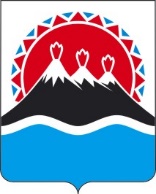 П О С Т А Н О В Л Е Н И ЕПРАВИТЕЛЬСТВА  КАМЧАТСКОГО КРАЯг. Петропавловск-КамчатскийВ соответствии со статьей 78 Бюджетного кодекса Российской Федерации ПРАВИТЕЛЬСТВО ПОСТАНОВЛЯЕТ:1. Утвердить Порядок предоставления из краевого бюджета в 2023 году субсидии государственному унитарному предприятию Камчатского края «Камчатфармация» в целях возмещения затрат, связанных с оказанием услуг по хранению, реализации, распределению, приобретению наркотических средств, психотропных веществ и их прекурсоров, согласно приложению к настоящему постановлению. 2. Настоящее постановление вступает в силу после дня его официального опубликования.Порядок предоставления из краевого бюджета в 2023 году субсидии государственному унитарному предприятию Камчатского края «Камчатфармация» в целях возмещения затрат, связанных с оказанием услуг по хранению, реализации, распределению, приобретению наркотических средств, психотропных веществ и их прекурсоровНастоящий Порядок регулирует вопросы предоставления из краевого бюджета в 2023 году субсидии государственному унитарному предприятию Камчатского края «Камчатфармация» (далее – получатель субсидии) в целях возмещения затрат, связанных с оказанием услуг по хранению, реализации, распределению, приобретению наркотических средств, психотропных веществ и их прекурсоров (далее соответственно – услуга, субсидия).Субсидия предоставляется Министерством здравоохранения Камчатского края (далее – Министерство), осуществляющим функции главного распорядителя бюджетных средств, до которого в соответствии с бюджетным законодательством Российской Федерации как получателя бюджетных средств доведены лимиты бюджетных обязательств на предоставление субсидии на соответствующий финансовый год и плановый период. Субсидия предоставляется Министерством в пределах лимитов бюджетных обязательств, доведенных в установленном порядке до Министерства как получателя средств краевого бюджета, на соответствующий финансовый год и плановый период. Субсидия предоставляется в целях достижения результатов основного мероприятия 8.1 «Совершенствование системы лекарственного обеспечения, в том числе в амбулаторных условиях» подпрограммы 8 «Совершенствование системы лекарственного обеспечения, в том числе в амбулаторных условиях» государственной программы Камчатского края «Развитие здравоохранения Камчатского края», утвержденной постановлением Правительства Камчатского края от 29.11.2013 № 524-П.Сведения о субсидии размещаются на едином портале бюджетной системы Российской Федерации в информационно-телекоммуникационной сети «Интернет» в разделе «Бюджет» не позднее 15-го рабочего дня, следующего за днем принятия закона о бюджете (закона о внесении изменений в закон о бюджете).Субсидия предоставляется Министерством на возмещение следующих затрат, в связи с оказанием услуги:1) на оплату труда, начисления на выплаты по оплате труда и иные выплаты персоналу;2) на подготовку и переподготовку кадров;3) на проведение обязательных предварительных и периодических медицинских осмотров (обследований) работников;4) на арендную плату за использование земельных участков;5) на оплату коммунальных услуг (водоснабжение, водоотведение, электроснабжение, теплоснабжение);6) на охрану имущества;7) на оплату услуг по централизованному наблюдению (принятие/снятие с охраны), по мобильному реагированию нарядами полиции, по техническому обслуживанию комплекса технических средств охраны и оборудования 
охранно-пожарной сигнализации;8) на оплату услуг по содержанию имущества;9) на оплату услуг по доставке, в том числе специальной связью наркотических средств, психотропных веществ и их прекурсоров;Условием предоставления субсидии является:осуществление получателем субсидии деятельности, связанной с оборотом наркотических средств, психотропных веществ и их прекурсоров;соответствие получателя субсидии на первое число месяца, предшествующего месяцу, в котором планируется заключение соглашения о предоставлении субсидии в целях возмещения затрат, связанных с оказанием услуг по хранению, реализации, распределению, приобретению наркотических средств, психотропных веществ и их прекурсоров (далее – Соглашение), следующим требованиям:а) у получателя субсидии отсутствует просроченная задолженность по возврату в бюджет Камчатского края субсидий, бюджетных инвестиций, предоставленных в том числе в соответствии с иными правовыми актами, а также иная просроченная (неурегулированная) задолженность по денежным обязательствам перед Камчатским краем;б) получатель субсидии не находится в процессе реорганизации (за исключением реорганизации в форме присоединения к получателю субсидии другого юридического лица), ликвидации, в отношении него не введена процедура банкротства, деятельность получателя субсидии не приостановлена в порядке, предусмотренном законодательством Российской Федерации;в) в реестре дисквалифицированных лиц отсутствуют сведения о дисквалифицированных руководителе, членах коллегиального исполнительного органа, лице, исполняющем функции единоличного исполнительного органа, или главном бухгалтере получателя субсидии;г) получатель субсидии не является иностранным юридическим лицом, в том числе местом регистрации которого является государство или территория, включенные в утверждаемый Министерством финансов Российской Федерации перечень государств и территорий, используемых для промежуточного (офшорного) владения активами в Российской Федерации (далее - офшорные компании), а также российским юридическим лицом, в уставном (складочном) капитале которого доля прямого или косвенного (через третьих лиц) участия офшорных компаний в совокупности превышает 25 процентов (если иное не предусмотрено законодательством Российской Федерации). При расчете доли участия офшорных компаний в капитале российских юридических лиц не учитывается прямое и (или) косвенное участие офшорных компаний в капитале публичных акционерных обществ (в том числе со статусом международной компании), акции которых обращаются на организованных торгах в Российской Федерации, а также косвенное участие таких офшорных компаний в капитале других российских юридических лиц, реализованное через участие в капитале указанных публичных акционерных обществ;д) получатель субсидии не получает средства из краевого бюджета на основании иных нормативных правовых актов Камчатского края на цели, установленные настоящим Порядком;е) получатель субсидии не должен находиться в перечне организаций и физических лиц, в отношении которых имеются сведения об их причастности к экстремистской деятельности или терроризму, либо в перечне организаций и физических лиц, в отношении которых имеются сведения об их причастности к распространению оружия массового уничтожения.Субсидия предоставляется получателю субсидии на основании Соглашения, заключаемого Министерством с получателем субсидии. Соглашение, дополнительное соглашение к нему, в том числе дополнительное соглашение о расторжении Соглашения (при необходимости) заключаются в соответствии с типовой формой, утвержденной Министерством финансов Камчатского края.Обязательными условиями предоставления субсидии, включаемыми в Соглашение, являются:согласование новых условий Соглашения или заключение дополнительного соглашения о расторжении Соглашения при не достижении согласия по новым условиям в случае уменьшения Министерству ранее доведенных лимитов бюджетных обязательств, приводящего к невозможности предоставления субсидии в размере, определенном в Соглашении; согласие получателя субсидии на осуществление Министерством в отношении него проверок соблюдения порядка и условий предоставления субсидии, в том числе в части достижения результатов ее предоставления, а также проверок органами государственного финансового контроля в соответствии со статьями 2681 и 2692 Бюджетного кодекса Российской Федерации.	Для заключения Соглашения и получения субсидии получатель субсидии представляет в Министерство следующие документы:заявление о заключении Соглашения и предоставлении субсидии в произвольной форме, с указанием периода, в котором возникли затраты по направлениям, указанным в части 1 настоящего Порядка и счета, открытого получателем субсидии в кредитной организации Российской Федерации, на который перечисляется субсидия;копию лицензии на осуществление деятельности по обороту наркотических средств, психотропных веществ и их прекурсоров;копии действующих учредительных документов, заверенные руководителем получателя субсидии;годовую бухгалтерскую (финансовую) отчетность (бухгалтерский баланс, отчет о прибылях и убытках, приложения к ним, пояснительная записка) за год, предшествующий году заключения Соглашения; отчет о фактически произведенных затратах по направлениям затрат, указанных в части 1 настоящего Порядка, и информацию о размере субсидии на возмещение затрат, возникших в связи с оказанием услуг по хранению, реализации, распределению, приобретению наркотических средств, психотропных веществ и их прекурсоров в рамках осуществления деятельности, связанной с оборотом наркотических средств, психотропных веществ и их прекурсоров по форме согласно приложению к настоящему Порядку;копии документов, подтверждающих фактически произведенные затраты (расходно-кассовые ордеры, платежные поручения, расчетно-платежные ведомости, контракты (договоры), счета, счета-фактуры, универсальные передаточные документы, акты выполненных работ, товарные накладные, накладные), заверенные печатью и подписью руководителя получателя субсидии;справку, подписанную руководителем получателя субсидии, о соответствии получателя субсидии условиям, указанным в части 6 настоящего Порядка.Документы, предусмотренные в части 9 настоящего Порядка, представляются получателем субсидии в Министерство с описью, прошитые, пронумерованные, копии документов заверяются печатью и подписью руководителя получателя субсидии.Документы, представленные получателем субсидии в соответствии с частью 9 настоящего Порядка, подлежат обязательной регистрации в день их представления в Министерство.Министерство в течение 5 рабочих дней со дня регистрации  документов, указанных в части 9 настоящего Порядка, получает в отношении получателя субсидии сведения из Единого государственного реестра юридических лиц на официальном сайте Федеральной налоговой службы на странице «Предоставление сведений из ЕГРЮЛ/ЕГРИП в электронном виде», а также делает сверку информации, согласно подпункту «в» пункта 2 части 6 настоящего Порядка, на официальном сайте Федеральной налоговой службы на странице «Поиск сведений в реестре дисквалифицированных лиц».Министерство в течение 10 рабочих дней со дня регистрации документов, указанных в части 9 настоящего Порядка, рассматривает представленные документы и сведения, указанные в части 11, а также проводит проверку на соответствие получателя субсидии требованиям, установленным настоящим Порядком и принимает решение о предоставлении субсидии либо об отказе в ее предоставлении. Основаниями для отказа в предоставлении субсидии являются:несоответствие получателя субсидии условиям, установленным частью 6 настоящего Порядка;несоответствие представленных получателем субсидии документов требованиям, установленным частями 9 и 10 настоящего Порядка или непредставление (представление не в полном объеме) указанных документов;установление факта недостоверности представленной получателем субсидии информации. В случае принятия решения об отказе в предоставлении субсидии Министерство в течение 5 рабочих дней со дня принятия такого решения направляет получателю субсидии письменное уведомление о принятом решении с обоснованием причин отказа. Уведомление направляется посредством почтового отправления, или на адрес электронной почты, или иным способом, обеспечивающим подтверждение получения указанного уведомления получателем субсидии.В случае принятия решения о предоставлении субсидии Министерство в течение 5 рабочих дней со дня принятия такого решения заключает с получателем субсидии Соглашение и издает приказ о предоставлении субсидии. Министерство перечисляет средства субсидии на расчетный счет получателя субсидии, открытый в кредитной организации, реквизиты которого указаны в Соглашении, не позднее десятого рабочего дня, следующего за днем принятия Министерством решения о предоставлении Субсидии. Субсидия предоставляется в размере 7 625 157 (семь миллионов шестьсот двадцать пять тысяч сто пятьдесят семь) рублей 80 копеек, определенном Законом Камчатского края 29.11.2022 № 155 «О краевом бюджете на 2023 год и на плановый период 2024 и 2025 годов».19. Результатами предоставления субсидии, по состоянию на 31.12.2023, являются:1) количество государственных учреждений здравоохранения Камчатского края полностью обеспеченных наркотическими средствами, психотропными веществами и их прекурсорами с целью применения их при подготовке пациентов к операциям и во время их проведения, а также для поддержания жизни и здоровья пациентов (единиц);2) количество обслуженных рецептов на получение наркотических средств, психотропных веществ и их прекурсоров, выписанных врачами учреждений здравоохранения Камчатского края (штук).20. Значения результатов предоставления субсидии устанавливаются Соглашением.21. Получатель субсидии представляет в Министерство до 31.01.2024 отчет о достижении результата предоставления субсидии по состоянию на 31.12.2023, по форме согласно приложению к Соглашению.22. Министерство вправе устанавливать в Соглашении сроки и формы предоставления получателем субсидии дополнительной отчетности.23. Министерство осуществляет обязательную проверку соблюдения получателем субсидии порядка и условий предоставления субсидии, в том числе в части достижения результатов предоставления субсидии. Органы государственного финансового контроля осуществляют проверки в соответствии со статьями 2681 и 2692 Бюджетного кодекса Российской Федерации.24. В случае выявления, в том числе по фактам проверок, проведенных Министерством нарушения порядка и условий предоставления субсидии, в том числе в части достижения результата ее предоставления, а также нарушений, выявленных органами государственного финансового контроля при осуществлении проверок в соответствии со статьями 2681 и 2692 Бюджетного кодекса Российской Федерации, получатель субсидии обязан возвратить денежные средства в краевой бюджет в следующем порядке и сроки: 1) в случае выявления нарушения органом государственного финансового контроля – на основании представления и (или) предписания органа государственного финансового контроля в сроки, указанные в представлении и (или) предписании; 2) в случае выявления нарушения Министерством – в течение 20 рабочих дней со дня получения требования Министерства.	25. Письменное требование о возврате субсидии направляется Министерством в течение 5 рабочих дней со дня выявления обстоятельств, указанных в части 24 настоящего Порядка.26. Получатель субсидии обязан возвратить средства субсидии в следующих объемах:1) в случае нарушения целей предоставления субсидии – в размере нецелевого использования средств субсидии;2) в случае нарушения условий и порядка предоставления субсидии – в полном объеме;2) в случае не достижения, по состоянию на 31.12.2023, значений результатов предоставления субсидии, установленных Соглашением, в размере, пропорциональном уровню недостижения результатов предоставления субсидии.27. При невозврате средств субсидии в сроки, установленные частью 24 настоящего Порядка, Министерство принимает необходимые меры по взысканию подлежащей возврату в краевой бюджет субсидии в судебном порядке в срок не позднее 30 рабочих дней со дня, когда Министерству стало известно о неисполнении получателем субсидии обязанности возвратить средства субсидии в краевой бюджет. Приложение к Порядку предоставления из краевогобюджета субсидии государственному унитарному предприятию Камчатского края «Камчатфармация» в целях возмещения затрат, связанных с оказанием услуг по хранению, реализации, распределению, приобретению наркотических средств, психотропных веществ и их прекурсоров, в 2022 годуФорма отчетаОтчет о фактически произведенных затратах за _____________.                                                                                       (период) Руководитель_____________________            __________________________                                                                   (подпись)                                                               Ф.И.О (отчество - при наличии)    			м.п.					«___»_________________ 20__ г. Главный бухгалтер____________________        __________________________                                                                            (подпись)                                                       Ф.И.О (отчество - при наличии)   Исполнитель__________________________        __________________________                        Ф.И.О (отчество - при наличии)                                                     (телефон)2.  Информация о размере субсидии на возмещение затрат, связанных   с   оказанием   услуг   по   хранению, реализации, распределению, приобретению наркотических средств, психотропных веществ и их прекурсоров в рамках осуществления деятельности, связанной с оборотом наркотических средств, психотропных веществ и их прекурсоров. Руководитель_____________________            __________________________                                                                   (подпись)                                                               Ф.И.О (отчество - при наличии)    			м.п.					«___»_________________ 20__ г. Главный бухгалтер____________________        __________________________                                                                            (подпись)                                                       Ф.И.О (отчество - при наличии)   Исполнитель__________________________        __________________________                        Ф.И.О (отчество - при наличии)                                                     (телефон)[Дата регистрации]№[Номер документа]Об утверждении Порядка предоставления из краевого бюджета в 2023 году субсидии государственному унитарному предприятию Камчатского края «Камчатфармация» в целях возмещения затрат, связанных с оказанием услуг по хранению, реализации, распределению, приобретению наркотических средств, психотропных веществ и их прекурсоровПредседатель Правительства Камчатского края[горизонтальный штамп подписи 1]Е.А. ЧекинПриложение к постановлению Правительства Камчатского края отот [Дата регистрации] № [Номер документа]Наименование фактических затрат (предмет контракта (договора)Кассовый расход в году (руб.)Кассовый расход в году (руб.)Реквизиты платежного поручения, подтверждающего расходыРеквизиты платежного поручения, подтверждающего расходыРеквизиты документа, на основании которого произведены расходы (расходно-кассовые ордеры, расчетно-платежные ведомости, контракты (договоры), счет, счета-фактуры; универсальные передаточные документы, акты выполненных работ, товарные накладные, накладные)Реквизиты документа, на основании которого произведены расходы (расходно-кассовые ордеры, расчетно-платежные ведомости, контракты (договоры), счет, счета-фактуры; универсальные передаточные документы, акты выполненных работ, товарные накладные, накладные)Реквизиты документа, на основании которого произведены расходы (расходно-кассовые ордеры, расчетно-платежные ведомости, контракты (договоры), счет, счета-фактуры; универсальные передаточные документы, акты выполненных работ, товарные накладные, накладные)Наименование фактических затрат (предмет контракта (договора)сумма, всегосумма, в части деятельности по обороту наркотических средств, психотропных веществ и их прекурсоровдатаномернаименованиедатаномерСумма фактически произведенных затрат, всего (руб.)Сумма реализованного наложения (дохода), всего (руб.)Размер субсидии (разница между суммой фактически произведенных затрат и суммой реализованного наложения (дохода) (руб.)